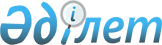 О внесении изменений и дополнения в приказ Министра здравоохранения Республики Казахстан от 30 января 2008 года № 27 "Об утверждении перечней клинических специальностей подготовки в интернатуре и резидентуре"Приказ Министра здравоохранения Республики Казахстан от 14 мая 2021 года № ҚР ДСМ - 40. Зарегистрирован в Министерстве юстиции Республики Казахстан 18 мая 2021 года № 22752
       ПРИКАЗЫВАЮ: 
      1. Внести в приказ Министра здравоохранения Республики Казахстан от 30 января 2008 года № 27 "Об утверждении перечней клинических специальностей подготовки в интернатуре и резидентуре" (зарегистрирован в Реестре государственной регистрации нормативных правовых актов под № 5134, опубликован в Бюллетене нормативных правовых актов центральных исполнительных и иных государственных органов Республики Казахстан, март 2008 г., № 3, ст. 311.) следующие изменения и дополнение:
      заголовок изложить в следующей редакции "Об утверждении перечня программ непрерывного интегрированного образования по клиническим специальностям";
      преамбулу изложить в следующей редакции:
      "В соответствии с пунктом 3 статьи 22 Закона Республики Казахстан от 27 июля 2007 года "Об образовании" ПРИКАЗЫВАЮ:";
      пункт 1 изложить в следующей редакции:
      "1. Утвердить прилагаемый перечень программ непрерывного интегрированного образования по клиническим специальностям.";
      приложение 1 к указанному приказу исключить;
      приложение 2 к указанному приказу исключить;
      дополнить приложением согласно приложению к настоящему приказу.
      2. Департаменту науки и человеческих ресурсов Министерства здравоохранения Республики Казахстан в установленном законодательством Республики Казахстан порядке обеспечить:
      1) государственную регистрацию настоящего приказа в Министерстве юстиции Республики Казахстан;
      2) размещение настоящего приказа на интернет-ресурсе Министерства здравоохранения Республики Казахстан;
      3) в течение десяти рабочих дней после государственной регистрации настоящего приказа в Министерстве юстиции Республики Казахстан представление в Юридический департамент Министерства здравоохранения Республики Казахстан сведений об исполнении мероприятий, предусмотренных подпунктами 1) и 2) настоящего пункта.
      3. Контроль за исполнением настоящего приказа возложить на курирующего вице-министра здравоохранения Республики Казахстан.
      4. Настоящий приказ вводится в действие по истечении десяти календарных дней после дня его первого официального опубликования.
      "СОГЛАСОВАН"
Министерство образования и науки 
Республики Казахстан Перечень программ непрерывного интегрированного образования по клиническим специальностям
      1. Общая медицина.
      2. Педиатрия.
      3. Стоматология.
					© 2012. РГП на ПХВ «Институт законодательства и правовой информации Республики Казахстан» Министерства юстиции Республики Казахстан
				
      Министр здравоохранения 
Республики Казахстан 

А. Цой
Приложение к приказу
Министр здравоохранения
Республики Казахстан
от 14 мая 2021 года
№ ҚР ДСМ - 40